«Весёлые эстафеты»(совместная двигательная деятельность воспитанников группы №6, №8и учащихся1- «Б», 1- «В»класса МБОУ «СОШ №14»)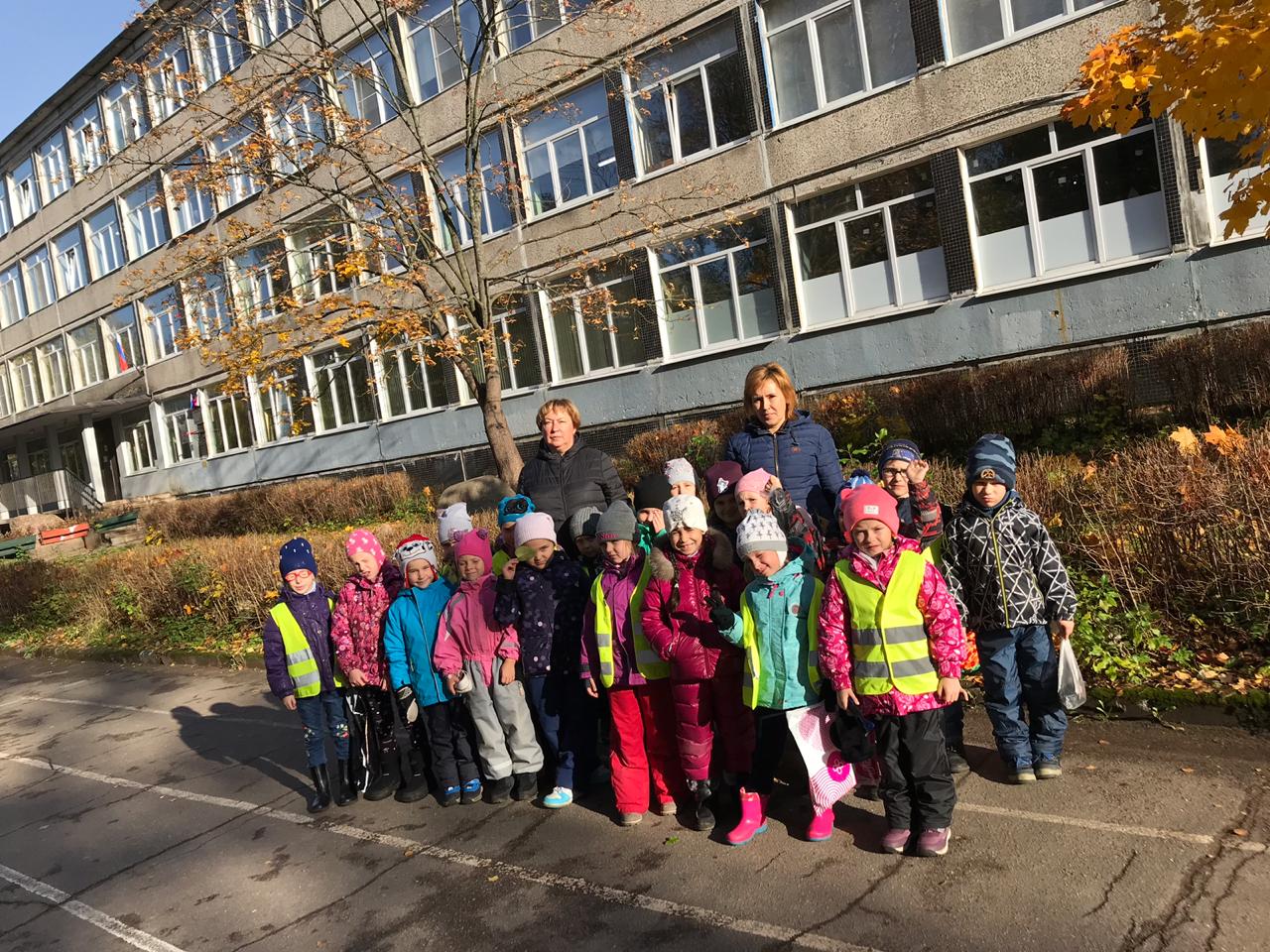 Каждый быть здоровым хочет,Сильным, смелым вырастать,Чемпионом новым стать.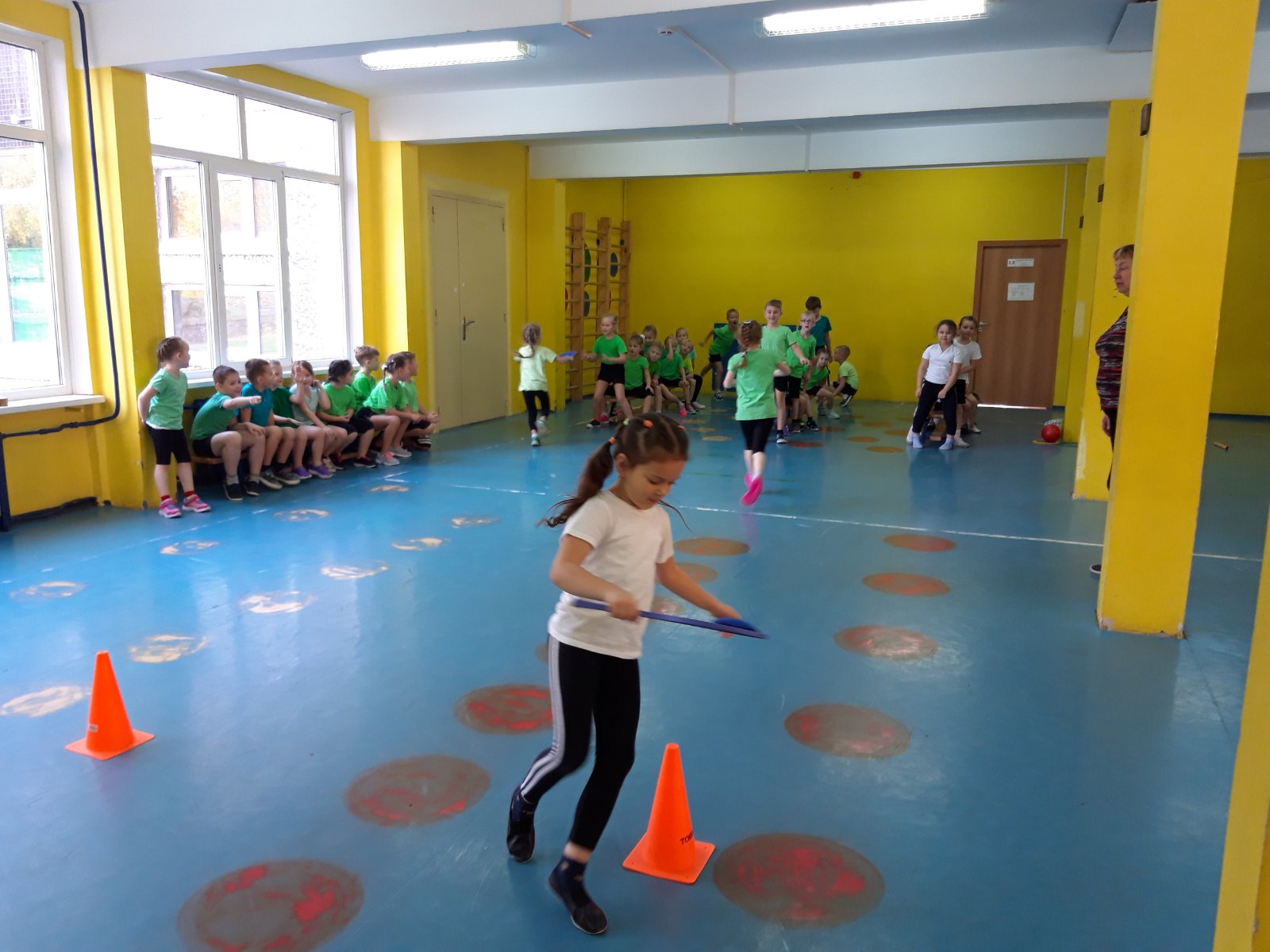 Пронеси – не урони!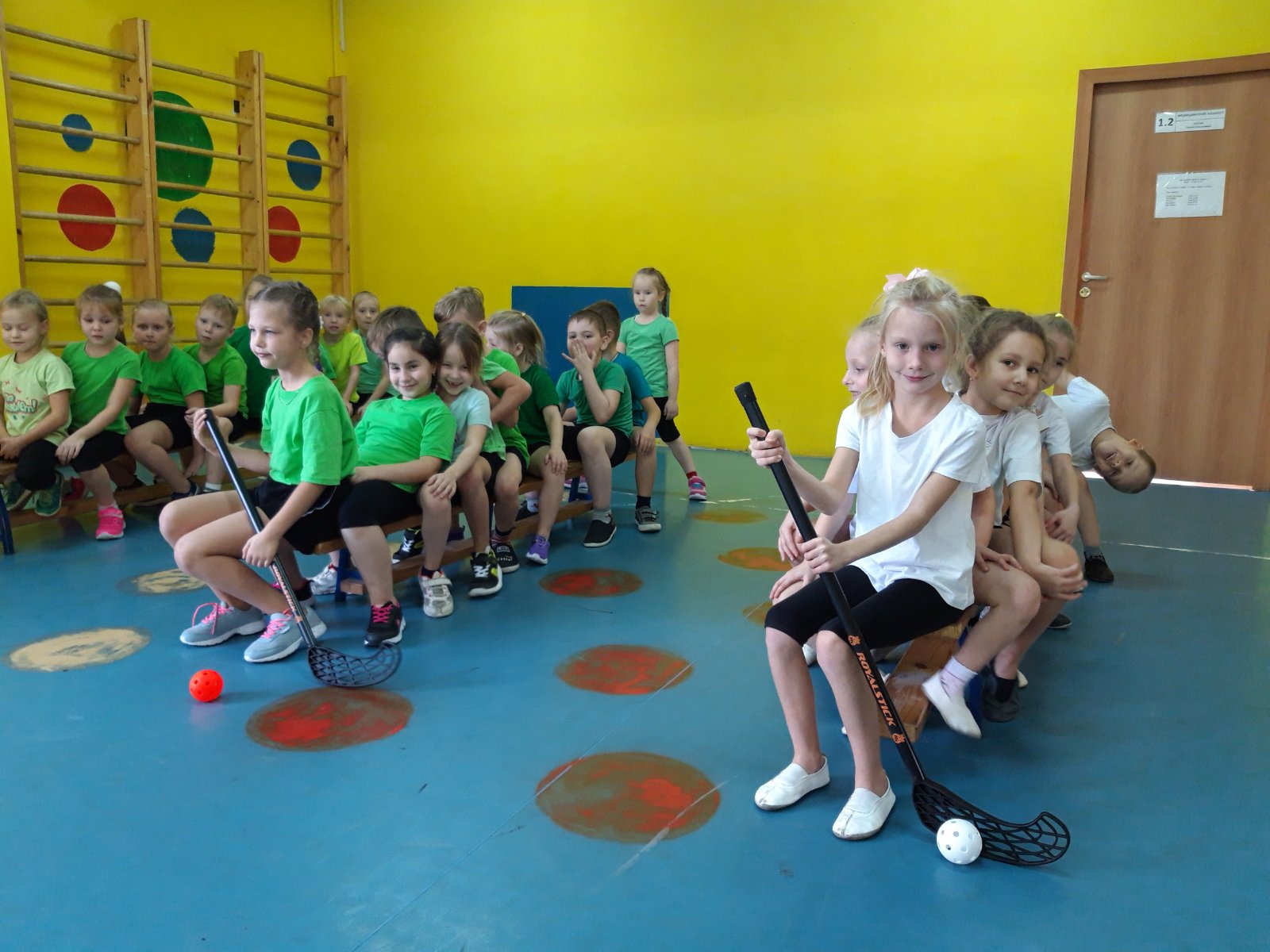 Юные хоккеисты!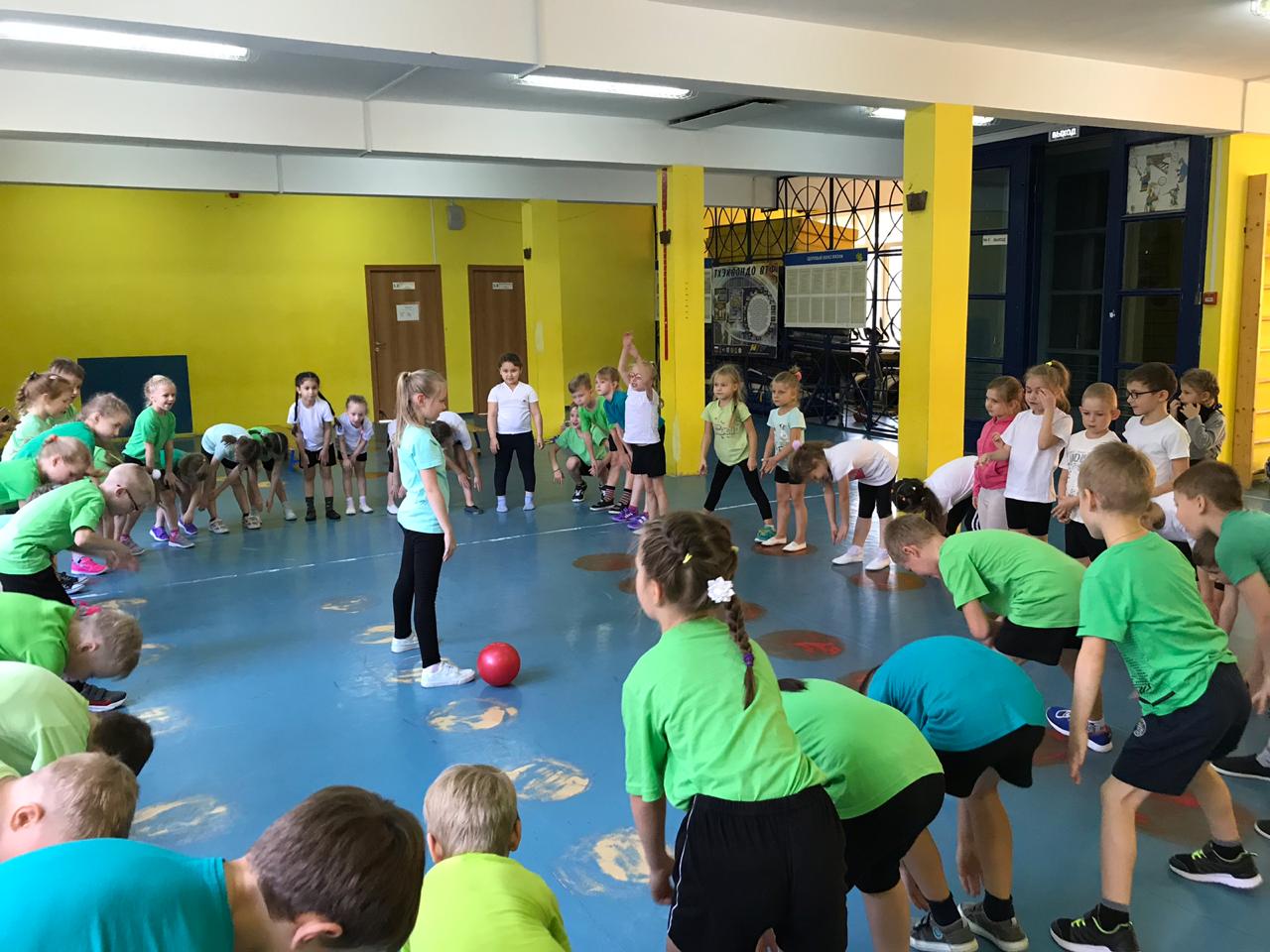 Делай как я!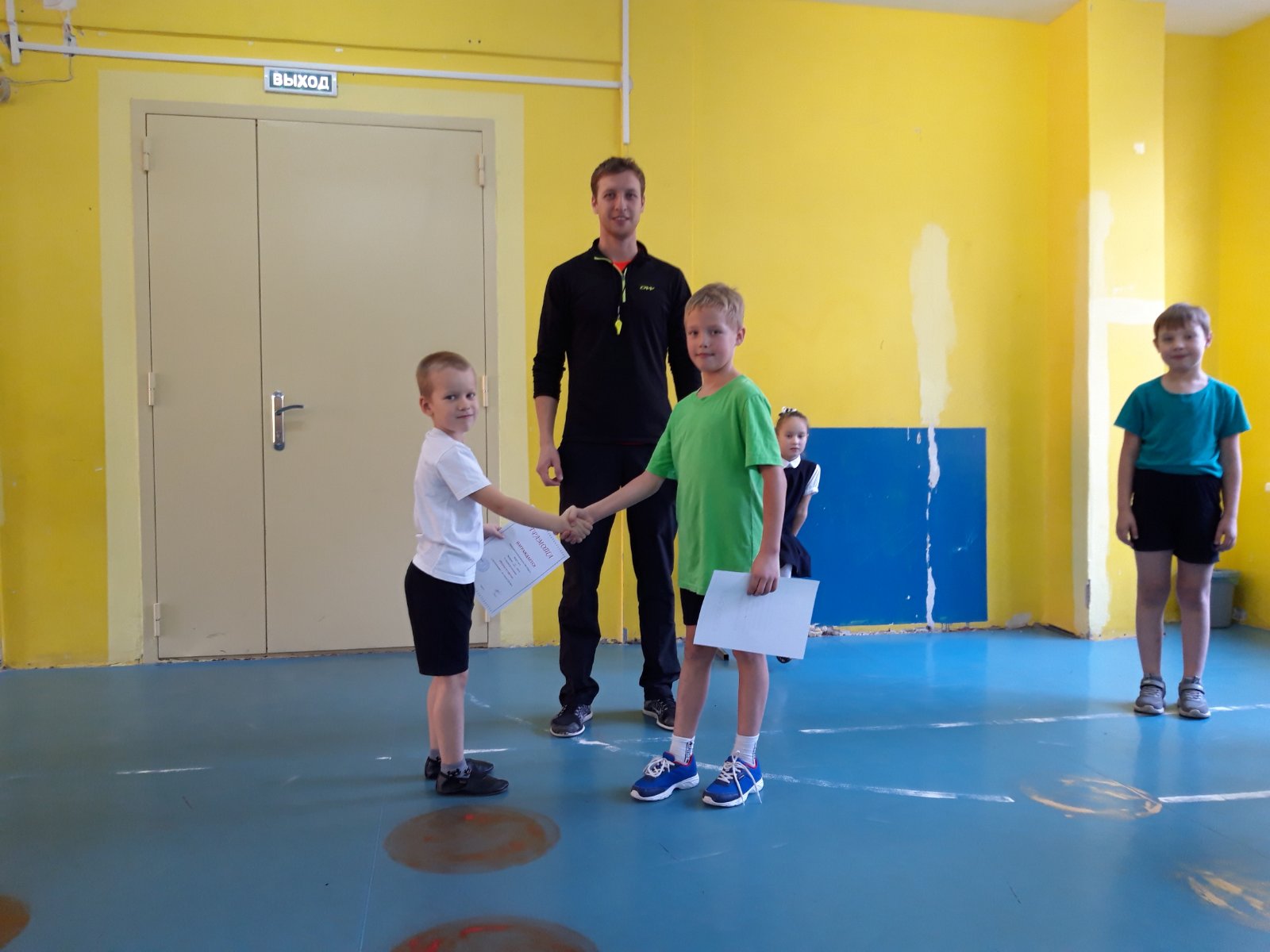 Капитаны команд получают награду!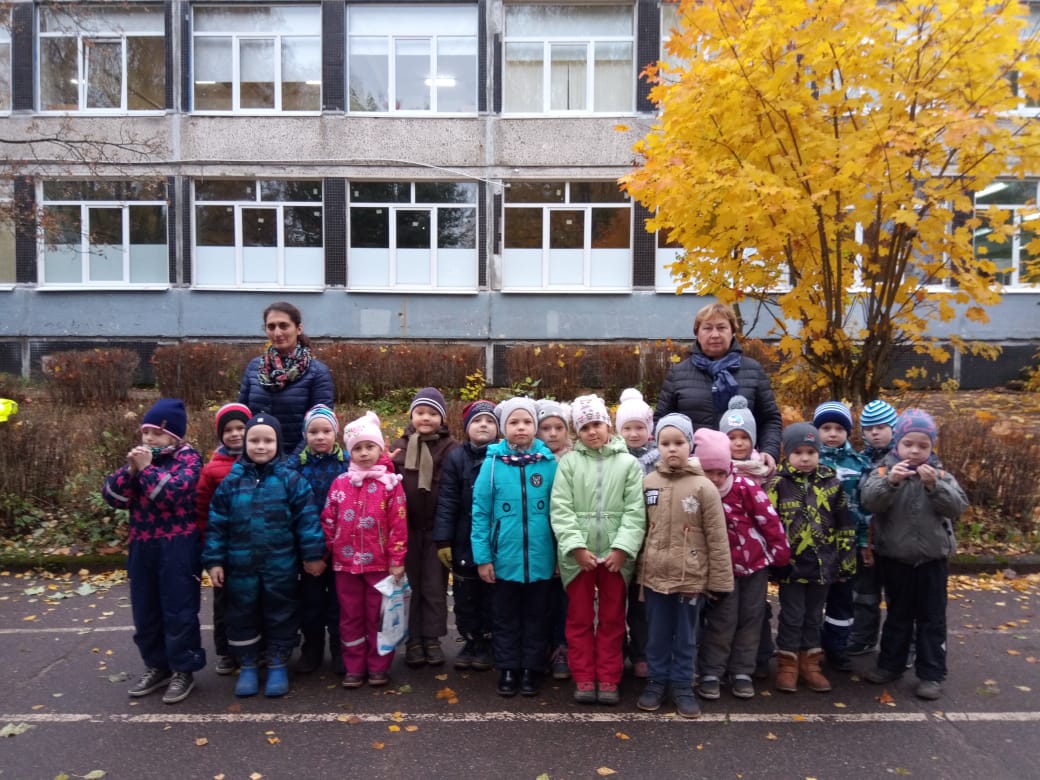 Соревнуйтесь не робея,пусть победа нелегкаНо надейтесь на удачу и она придет всегда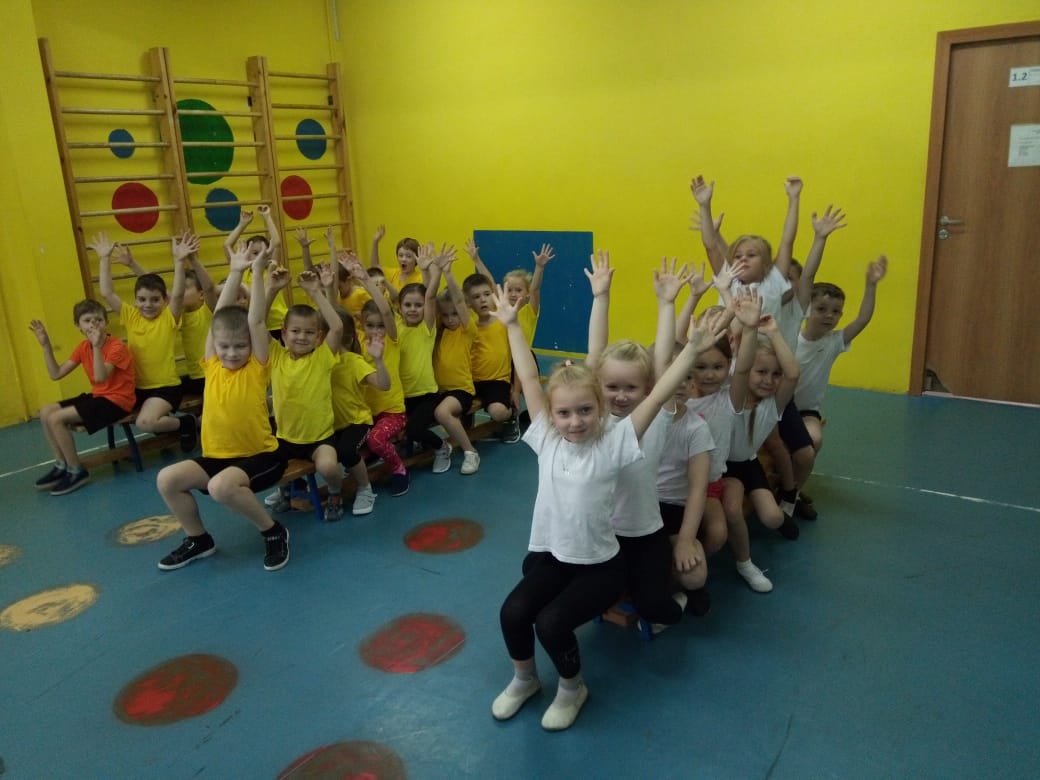 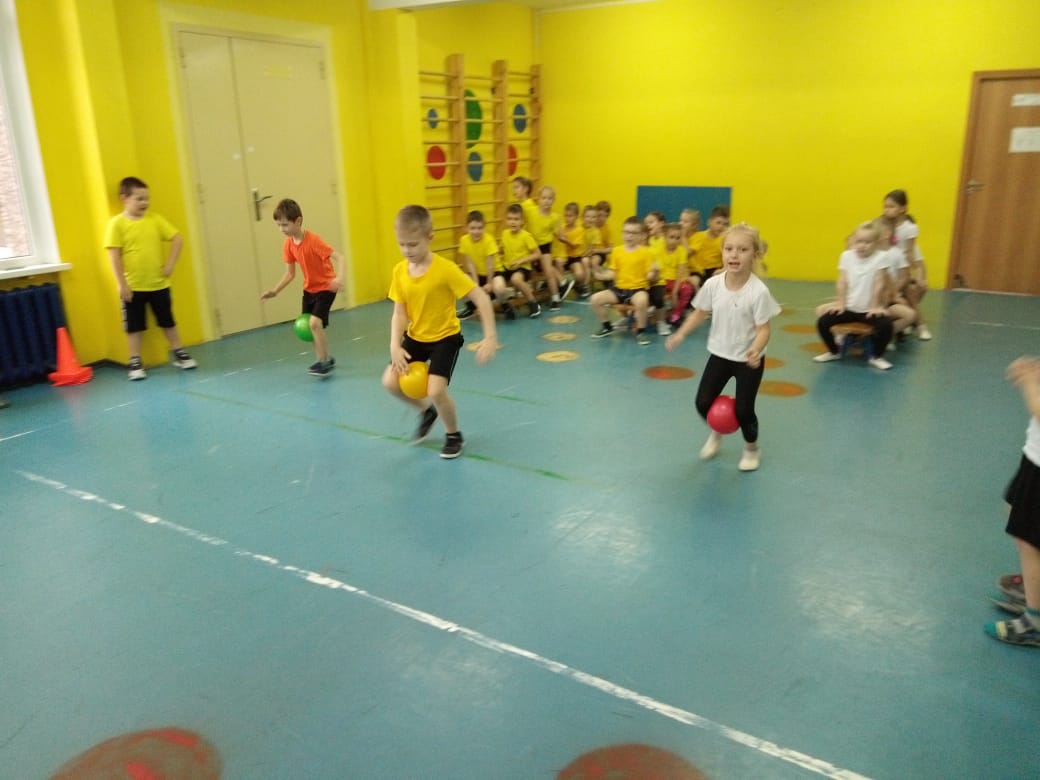 Мяч бери, скорей беги!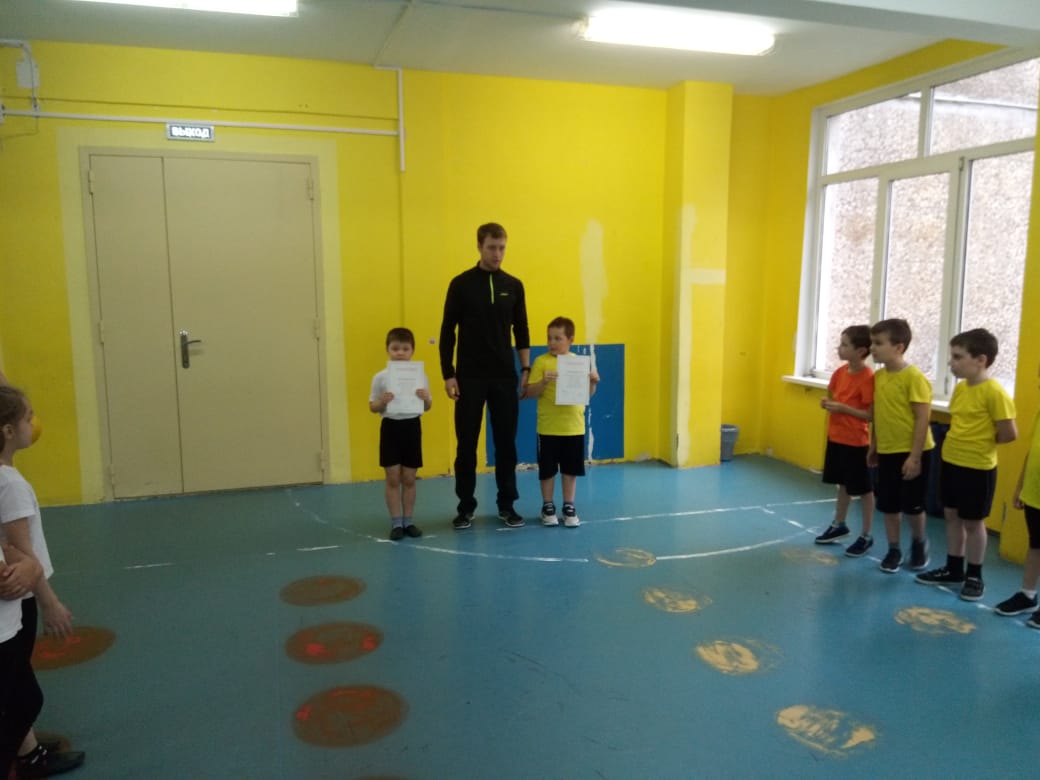 Пусть борьба кипит сильнейДружба крепнет вместе с ней